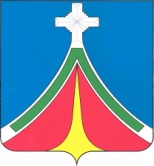     Калужская область   ГОРОДСКАЯ ДУМАгородского поселения «Город ЛЮдиново»рЕШЕНИЕ30.11.2018				                                                                           №30-рО прогнозе социально – экономического развития городского поселения "Город Людиново" на   2019 год  и на плановый период 2020 - 2021 годовРассмотрев представленные администрацией муниципального района "Город Людиново  и Людиновский район" материалы,   Городская Дума  РЕШИЛА:1. Принять к сведению прогноз  социально – экономического развития городского поселения "Город Людиново" на 2019 год  и на плановый период 2020-2021 годов (прилагается).    2.   Опубликовать настоящее решение в средствах массовой информации, включить в регистр нормативных актов.    Глава городского поселения"Город Людиново"								        Т. А. ПрохороваПриложение к РешениюДумы ГП «Город Людиново»от 30.11.2018 №30-рПояснительная запискак основным показателям  прогноза социально-экономического развитияГородского поселения «Город Людиново»на 2019 год и плановый период 2020 – 2021 годов.Прогноз социально-экономического развития ГП «Город Людиново» подготовлен в соответствии с Прогнозом социально-экономического развития муниципального района «Город Людиново и Людиновский район». За исходные данные приняты итоги социально-экономического развития муниципального района в 2017 году и оценка 2018 года, материалы представленные предприятиями и учреждениями муниципального района, государственной статистики, а также собственные расчеты.Основные показатели прогноза социально-экономического развития администрацией муниципального района «Город Людиново и Людиновский район» для городского поселения «Город Людиново» на 2019 год и на плановый период до 2021 года разработаны в двух вариантах. Базовый вариант (1 вариант) – предполагает сдержанную динамику развития экономики на протяжении всего прогнозного периода, основанную на незначительном росте потребительского спроса, умеренной инвестиционной политике частных компаний и сохранении бюджетных ограничений. При этом в базовом варианте заложено постепенное восстановление роста реальной заработной платы с учетом стабилизации уровня инфляции.Базовый вариант прогноза вошел в составе Прогноза социально-экономического развития Людиновского района в прогноз Калужской области на 2019 год и плановый период 2020 - 2021 годов и этот вариант предполагается использовать для разработки параметров  бюджета городского поселения на 2019 - 2021годы.Целевой вариант (2 вариант) базируется на более позитивной конъюнктуре рынка, смягчении денежно-кредитной политики, повышении инвестиционной активности и восстановлении внутреннего спроса. Положительная динамика доходов населения наряду с оживлением потребительского кредитования окажет влияние на рост оборотов розничной торговли и сектора услуг.О текущей экономической ситуации(по итогам работы за 9 месяцев 2018года)В период с января по сентябрь 2018 года наблюдалась положительная динамика развития по большинству макроэкономических показателей.Высокий рост производства продукции наблюдается в промышленном комплексе. Индекс промышленного производства за январь - сентябрь 2018 года сложился на уровне 119,1% к уровню аналогичного периода 2017 года.Рост промышленного производства обусловлен увеличением производства транспортных средств, в частности железнодорожных локомотивов.Незначительные темпы роста в 2018 году демонстрируют организации сельскохозяйственной отрасли. Объем производства валовой продукции сельского хозяйства за 9 месяцев 2018 года составил 104,0 % к аналогичному периоду прошлого года в действующих ценах (или 101,1% в сопоставимых).В январе - сентябре 2018 года на территории района построено и введеноиндивидуальными застройщиками 3,5 тысяч кв. метров жилья, что составляет 95,7 % к объему жилья, введённого на 1 октября 2017 года (ИЖС).  Объем оборота розничной торговли в январе - сентябре 2018 года сложился в размере 2904,6 млн. рублей, что составило к аналогичному периоду 2017 года 102,0% в сопоставимой оценке. Объем платных услуг, оказанных населению, сложился в размере 508,8 млн. рублей, что к уровню аналогичного периода прошлого года в сопоставимой оценке составило 100,0%.Объем инвестиций в основной капитал по состоянию на 1 октября 2018 года за счет всех источников финансирования составил 121,0% в сопоставимой оценке к аналогичному периоду 2017 года.  Ситуация на рынке труда характеризуется как стабильная. Численность официально зарегистрированных безработных по состоянию 01.10.2018годв  157 человек, что ниже показателя уровня прошлого года на 20%. Уровень   безработицы  составляет  0,69%.Начисленная средняя заработная плата работающих в крупных и средних организациях района в январе - августе 2018 года составила 30,0 тысяч  рублей и составляет82,0 % от уровня заработной платы в среднем в Калужской области. По полному кругу предприятий и организаций района заработная плата в январе-сентябре 2018 года по оценке составила около 21,6 тыс. рублей.Направления социально-экономического развитиягородского поселения «Город Людиново» по отраслям экономикиНаселение и трудЧисленность населения в городском поселении по состоянию на 01.01.2018 года составила 38,267  тыс. человек согласно информации Калугастата.  Численность детей в возрасте до 18 лет составила 7,8 тыс. человек.    В общей численности населения 33,1%  составляют пенсионеры, 20,4 % – дети в возрасте до 18 лет.  В экономике городского поселения работает немногим более 14,4 тысяч человек, из них 1  тыс. – индивидуальные предприниматели, 13,4 тыс. человек работают на крупных, средних и малых предприятиях и в организациях.По базовому варианту прогноза за 3 года среднегодовая численность населения составит 37,1 тыс. человек и снизится на 3,0 % по отношению к уровню 2017 года Возрастно-половая структура населения района будет характеризоваться процессом демографического старения. Показатель демографической нагрузки продолжит свой рост. Тем не менее благодаря мерам, направленным на сохранение здоровья работников на производстве (проводимые диспансеризации и медосмотры), формирование у населения мотивации для ведения здорового образа жизни и создание необходимых условий для этого (реконструкция стадиона, открытие новых спортплощадок и спортзалов, реконструкция лесопарка в Сукремле), ожидается сохранение продолжительности жизни при рождении, снижение общего коэффициента смертности.	По целевому варианту прогноза к 2021 году снижение численности населения будет происходить более медленными темпами и среднегодовая численность населения снизится на 0,6% или на 0,27 тыс. человек,   с уровнем 2018 года.В текущем году ситуация на рынке труда района оценивается как стабильная. По  состоянию на  01.07.2018 на учете  в  органах службы  занятости состояло 187 граждан, ищущих  работу, из них со статусом  безработного- 159 человек, в том числе получали социальные выплаты- 121 человек. Уровень   безработицы  составил  0,69%  от экономически активного населения района, что   значительно ниже уровня в аналогичном периоде прошлого года (1,1%). Уровень безработицы по Калужской  области на конец июня составлял 0,44%.В условиях базового сценария, при выполнении соглашений резидентами ОЭЗ по строительству и вводу производств можно ожидать плавного восстановления роста численности занятого населения – на 3,9%. По условиям целевого сценария рост занятых в экономике прогнозируется на уровне 5,2%.Денежные доходы населенияСреднемесячная номинальная начисленная заработная плата работников организаций (по полному кругу) в 2018 году ожидается на уровне 22,1 тыс. рублей, на крупных и средних предприятиях – на уровне 30,0 тысяч рублей.В 2018 году реальная заработная плата в городе составит 103,8%.В 2019 году среднемесячная номинальная (начисленная) заработная плата работников организаций (полный круг) прогнозируется на уровне 23 640 рублей по базовому варианту и 23 860 рублей по целевому варианту.Реальная заработная плата в целом по экономике за 2019 - 2021 годы в условиях базового сценария вырастет на 9,2% к уровню 2018 года, по целевому варианту увеличится на 12,2%.ПромышленностьВ 2018 году индекс промышленного производства оценивается на уровне 116%, объем отгруженной продукции в фактических ценах составит порядка 12,1 млрд рублей.Наибольшую долю в промышленном производстве города занимают обрабатывающие производства: по оценке, в 2018 году – 90,0% от общего объема отгруженной продукции составит продукция крупных и средних промышленных предприятий. Будет отгружено товаров на сумму 10,9 млрд. рублей, индекс производства составит 116,2%. Рост производства связан с увеличением объемов выпуска транспортных средств, в частности железнодорожных локомотивов.В 2019 году рост выпуска промышленной продукции ожидается на уровне 3-5% в сопоставимой оценке к 2018 году. Объем промышленного производства составит 13,0-13,1 млрд. рублей.В 2020 году планируется рост промышленного производства на 3-4% к предыдущему году, объем отгруженной продукции в действующих ценах ожидается на уровне 14,0 – 14,1 млрд. рублей. В 2021 году индекс промышленного производства составит 100-101,2%, объем отгруженной продукции – 14,6-14,7 млрд. рублей.Высокие темпы роста выпуска продукции предполагаются в производстве транспортных средств,  оборудования, металлургическом производстве.Также росту объемов производства промышленной продукции будет способствовать открытие новых производств резидентами ОЭЗ. Объемы производства по резидентам ОЭЗ представлены в целевом варианте прогноза и составят от 300 млн. в 2019 году до 530 млн. рублей в 2021 году.Малое предпринимательствоВ 2018 году ожидается рост количественных и стоимостных показателей деятельности малых предприятий, что связано с государственной поддержкой предпринимательства, внедрением малыми предприятиями новых технологий, модернизацией производственных процессов.Количество действующих малых предприятий в 2018 году оценивается около 300 единиц. Среднесписочная численность работающих на малых предприятиях, по оценке, составит немногим менее 2,0 тыс. человек. За период с 2019 по 2021 годы число малых предприятий вырастет на 1,9 – 2,5 процентных пункта.Оборот малых предприятий оценивается в 4,4 млрд. рублей или 103,2% в фактических ценах к уровню 2017 года. В прогнозируемом периоде 2019 – 2021 годах по базовому варианту прогноза на малых предприятиях число занятых вырастет на 11-16% к уровню 2017 года. Объем оборота прогнозируется в размере 4,6 – 5,0 млрд. рублей.  По целевому варианту прогноза численность занятых за три года вырастет на 20%, а оборот малых предприятий за три года на 21,2% к уровню 2017 года в действующих ценах. ИнвестицииВ 2018 году объем инвестиций в основной капитал оценивается на уровне 1,3 млрд. рублей в номинальном выражении, или 122% в сопоставимой оценке к объемам 2017 года.В 2019 году прогнозируется объем инвестиций в размере 2,0 млрд. рублей по базовому варианту прогноза. В 2020 – 2021 годах предполагается объем инвестиций до 2,3  и 6,7 млрд. рублей соответственно.В предстоящий среднесрочный период 2019 - 2021 годов прогнозируется поступление инвестиций в основной капитал 11 млрд. рублей. Увеличение темпов роста инвестиций прогнозируется за счет реализации новых проектов на территории особой экономической зоны  "Калуга», модернизации производств крупных и средних предприятий и субъектов малого и среднего предпринимательства.Вложения инвестиций в основной капитал будут осуществляться как за счет собственных средств, так и за счет привлеченных источников. Доля собственных средств в текущем периоде составляет порядка 20-21%  от общего объема инвестиций.СтроительствоВ 2018 году объем работ, выполненных по виду деятельности "строительство" организациями всех форм собственности, оценивается на уровне 809,8 млн. рублей, или 120,0% к уровню 2017 года в сопоставимой оценке. В прогнозный период ожидается положительная динамика объема строительных работ. Темпы роста в базовом варианте составят: в 2019 году – 134 %, в 2020 году - 109 %.   По целевому варианту: 2019 году – 137%, 2020 году – 113%; 2021 году – 115%..Рост объема строительства в районе связан со строительством жилых домов, созданием, ремонтом и реконструкцией объектов социальной, коммунальной, транспортной инфраструктуры. Значительную долю объема строительных работ составляет строительство объектов на Людиновском участке ОЭЗ ППТ «Людиново».В 2018 году показатель ввода в эксплуатацию жилых домов составит 11,0 тыс. кв. метров: многоквартирный дом по ул. Щербакова на 2 960 м² и за счет индивидуального жилищного строительства 5,7 тыс. кв. метров.  Показатель ввода жилых домов в прогнозируемом периоде 2018 – 2021 годов составит 10 - 11 тыс. кв. метров в год. Доля индивидуального жилищного строительства будет составлять50-51% от всего введенного жилья.Потребительский рынокОборот розничной торговли в 2018 году составит 4,08 млрд. рублей, или 101,4% в сопоставимой оценке к уровню 2017 года.В настоящее время на потребительском рынке города действует 639 организаций и объектов  МСП, осуществляющих торговую деятельность и оказывающих платные услуги населению. Из них: 49,5% - стационарные (магазины) и нестационарные торговые объекты; 42,9 % - организации, оказывающие платные услуги; 7,5% - предприятия общественного питания. На территории города действует 1 рынок РайПО и две торговые площадки: по ул. Энгельса и ул. Щербакова.На территории города располагаются магазины федеральных сетей: ЗАО «Тендер» - «Магнит»; «Пятерочка». Магазины местных торговых сетей: ООО «Альянс»; ПК «ЛюМар»; ООО «Турист»; ООО «Свежий хлеб» и др.Почти треть оборота розничной торговли обеспечивают федеральные и местные торговые сети - 28,3%.В 2019 году объем оборота розничной торговли вырастет на 1% к уровню текущего года в сопоставимой оценке.  В прогнозируемом периоде 2020-2021 годов предполагается так-же рост на 1,4 и 1,8% по базовому варианту прогноза, и на 2 и 2,1% по целевому. Предполагается, что в 2018 году на душу населения будет реализовано товаров и продукции общественного питания в среднем в месяц на сумму 8,9 тыс. рублей.К 2021 году ежемесячная продажа товаров и продукции общественного питания на душу населения возрастет до 10,7 тыс. рублей.Динамика потребления населением платных услуг в значительной мере находится под влиянием ценового фактора, особенно услуги естественных монополий, недостаточно развитой конкурентной среды в сфере оказания отдельных видов услуг. Сохраняется тенденция замещения бесплатных социальных услуг платными.Объем платных услуг населению в 2018 году в сопоставимой оценке останется на уровне 2017 года и составит 699,4 млн. рублей.С постепенным восстановлением потребительского спроса в 2019 - 2021 годах объемы платных услуг по базовому варианту составят: в 2019 году – 100,4%; в 2020 году – 100,5%; в 2021 году – 100,9%. По целевому варианту – 100,0; 101,0 и 102,0% соответственно.Ценовая ситуацияЗначительное влияние на динамику инфляционных ожиданий оказало действие ограничительных санкций, неустойчивая динамика курса рубля, дороговизна кредитных ресурсов, сокращение внутреннего спроса. Вместе с тем идет процесс адаптации к изменениям, складывающимся в экономике. В текущем году наблюдается снижение темпов роста потребительских цен на фоне высокой базы сравнения 2017 года.  В январе - октябре 2018 года уровень инфляции по Калужской области составил 3,0 % к декабрю 2017 года.По оценке, среднегодовой рост цен в 2018 году составит 103 - 104%.В последующие годы с развитием производств, выпускающих продукцию для потребительского рынка, выравниванием базы сравнения по всем структурным составляющим индекса потребительских цен на товары и услуги, ростом цен в связи с увеличением налога на добавленную стоимость, увеличением потребительского спроса прогнозируется рост индекса потребительских цен, значения которого составят в 2019 году 104,2% по базовому и целевому вариантам.Муниципальные программы.Муниципальные программы - это документы стратегического планирования, содержащие комплекс планируемых мероприятий, взаимоувязанных по задачам, срокам осуществления, исполнителям и ресурсам и обеспечивающие наиболее эффективное достижение целей и решение задач социально-экономического развития муниципального образования.Так как городское поселение входит в состав муниципального района, параметры социально-экономического развития территории поселения отражаются в муниципальных программах муниципального района «Город Людиново и Людиновский район».Муниципальные программы муниципального района разрабатываются в соответствии с Перечнем муниципальных программ. Перечень муниципальных программ утвержден Постановлением администрации муниципального района «Город Людиново и Людиновский район» от 22.07.2016 года № 1017 «Об утверждении перечня муниципальных программ муниципального района «Город Людиново и Людиновский район». По состоянию на 01.09.2018 года на территории района реализуется 22 муниципальные программы, в составе которых реализуется 37 подпрограмм.	Из общего количества муниципальных программ Людиновского района - 13 программ входят в блок «формирование нового качества жизни», 7 программ – в блок «инновационное развитие и модернизация экономики», 2 программы – в блок «эффективное государство».Перечень муниципальных программ муниципального района «Город Людиново и Людиновский район» № п/пНаименование муниципальных программНаименование ответственных исполнителей муниципальных программУтверждена ПостаНовлениемадминистрации МРФОРМИРОВАНИЕ НОВОГО КАЧЕСТВА ЖИЗНИФОРМИРОВАНИЕ НОВОГО КАЧЕСТВА ЖИЗНИФОРМИРОВАНИЕ НОВОГО КАЧЕСТВА ЖИЗНИФОРМИРОВАНИЕ НОВОГО КАЧЕСТВА ЖИЗНИ1«Развитие образования в Людиновскомрайоне»Отдел образованияОт 17.12.2013№16192«Молодежь Людиновского района»отдел социального развитияот 29.10.2013№13603«Социальная поддержка граждан вЛюдиновскомрайоне»отдел социальной защиты населенияот 12.12.2013№15964«Доступная среда в Людиновском районе»отдел социальной защиты населенияот 27.03.2017№ 4475«Обеспечение доступным и комфортным жильем, коммунальными услугами населения, благоустройство территорий Людиновского района»отдел благоустройства,отдел по управлению жилищным фондом и работе с населением,отдел дорожного и муниципального хозяйства от 30.06.2016 №8606«Развитие рынка труда в Людиновскомрайоне»отдел социальной защиты населенияот 22.20.2013№13167«Обеспечение безопасности жизнедеятельности населения муниципального района «Город Людиново и Людиновский район»отдел по ГО и ЧС, мобилизационной работе, отдел юридического сопровождения, МКУ «ЕДДС»от 01.04.2016№ 340/18«Развитие культуры в Людиновском районе»отдел культурыот29.11.2013№15129«Развитие туризма в Людиновском районе»отдел экономического планирования и инвестицийот 28.06.2016№ 83610«Развитие физической культуры и спорта в Людиновском районе»отдел социального развитияот 21.01.2017№ 8511«Поддержка развития российского казачества на территории муниципального района «Город Людиново и Людиновский район»Отдел делопроизводства, кадровой работы, контроля и взаимодействия с поселениямиот 07.07.2015 №129812«Охрана окружающей среды в Людиновскомрайоне»отдел благоустройства,отдел дорожного и муниципального хозяйстваот 19.02.2016№ 15713«Формирование современной городской среды на территории городского поселения «Город Людиново»  на 2018-2022 год»отдел  благоустройстваОт 26.12.2017 №2339«ИННОВАЦИОННОЕ РАЗВИТИЕ И МОДЕРНИЗАЦИЯ ЭКОНОМИКИ»«ИННОВАЦИОННОЕ РАЗВИТИЕ И МОДЕРНИЗАЦИЯ ЭКОНОМИКИ»«ИННОВАЦИОННОЕ РАЗВИТИЕ И МОДЕРНИЗАЦИЯ ЭКОНОМИКИ»«ИННОВАЦИОННОЕ РАЗВИТИЕ И МОДЕРНИЗАЦИЯ ЭКОНОМИКИ»14«Экономическое развитие Людиновского района»отдел дорожного и муниципального хозяйства, отделэкономического планирования и инвестиций, отдел социальной защиты населенияот 17.12.2013№161715«Развитие предпринимательства на территории муниципального района «Город Людиново и Людиновский район»отдел экономического планирования и инвестицийот 31.10.2013№137616	14«Развитие дорожного хозяйства Людиновского района»отдел дорожного и муниципального хозяйстваот 07.11.2016№ 169517«Развитие сельского хозяйства и регулирование рынков сельскохозяйственной продукции в Людиновском районе»отдел сельского хозяйстваот 12.11.2013№143218	16«Совершенствование системы гидротехнических сооружений на территории Людиновского района »отдел дорожного и муниципального хозяйстваот 31.12.2013№174719«Развитие и деятельность печатного средства массовой информации МАУ «Редакция газеты «Людиновский рабочий»МАУ «Редакция газеты «Людиновский рабочий»от 29.11.2013№151120«Повышение эффективности использования топливно-энергетических ресурсов в Людиновском районе»отдел по управлению жилищным фондом и работе с населениемот 30.11.2016№1832«ЭФФЕКТИВНОЕ ГОСУДАРСТВО»«ЭФФЕКТИВНОЕ ГОСУДАРСТВО»«ЭФФЕКТИВНОЕ ГОСУДАРСТВО»«ЭФФЕКТИВНОЕ ГОСУДАРСТВО»21Управление имущественным комплексом муниципального района «Город Людиново и Людиновский районотдел имущественных иземельных отношенийот 28.11.2016№183122Кадровая политика муниципального района «Город Людиново и Людиновский район»отдел делопроизводства, кадровой работы, контроля и взаимодействия с поселениями23.11.2018 №1667Прогноз социально-экономического развития городского поселения "Город Людиново" на 2019 - 2021 годы.Прогноз социально-экономического развития городского поселения "Город Людиново" на 2019 - 2021 годы.Прогноз социально-экономического развития городского поселения "Город Людиново" на 2019 - 2021 годы.Прогноз социально-экономического развития городского поселения "Город Людиново" на 2019 - 2021 годы.Прогноз социально-экономического развития городского поселения "Город Людиново" на 2019 - 2021 годы.Прогноз социально-экономического развития городского поселения "Город Людиново" на 2019 - 2021 годы.Прогноз социально-экономического развития городского поселения "Город Людиново" на 2019 - 2021 годы.Прогноз социально-экономического развития городского поселения "Город Людиново" на 2019 - 2021 годы.Прогноз социально-экономического развития городского поселения "Город Людиново" на 2019 - 2021 годы. Ед. измер.20172018 оценкапрогнозпрогнозпрогнозпрогнозпрогнозпрогноз Ед. измер.отчет2018 оценка201920192020202020212021базовый вариантцелевой вариантбазовый вариантцелевой вариантбазовый вариантцелевой вариантОбъем отгруженной продукции (без НДС и акцизов) всего по разделам С, D, E  ОКВЭДОбъем отгруженной продукции (без НДС и акцизов) всего по разделам С, D, E  ОКВЭДОбъем отгруженной продукции (без НДС и акцизов) всего по разделам С, D, E  ОКВЭДтыс. руб.9 899 88812 057 15612 983 91113 091 99014 003 58114 052 70014 636 63014 682 190Индекс физического объемаИндекс физического объемаИндекс физического объема%        142116103105103104100101,2В т.ч. обрабатывающие крупные и средние производстваВ т.ч. обрабатывающие крупные и средние производстваВ т.ч. обрабатывающие крупные и средние производстватыс. руб.8 846 04110 854 60911 728 13111 840 97012 684 5791283087513 264 09213506290Индекс физического объемаИндекс физического объемаИндекс физического объема%143116,2104,5105,5104,8105101,3102Валовая продукция  с/хВаловая продукция  с/хВаловая продукция  с/хтыс. руб.4311244629,3462894676048010492174994051040Индекс физического объемаИндекс физического объемаИндекс физического объема%        100,0101,0100,2101,0100,5101,5100,3101Строительство    (объем работ)  Строительство    (объем работ)  Строительство    (объем работ)  тыс. руб.628007809 8141 177 4771 1982801 377 3951 4679951 0684501 698120Индекс физического объемаИндекс физического объемаИндекс физического объема%        61,112013413710911378115Инвестиции в основной капитал     Инвестиции в основной капитал     Инвестиции в основной капитал     тыс. руб.1 046 6781 349 6901 962 4611 9908002 295 6582 318 6006 738 8046 993 773Индекс физического объемаИндекс физического объемаИндекс физического объема%        53,1122137143116113в 2,7 разав 2,8 разаОбъем товарооборота - всегоОбъем товарооборота - всегоОбъем товарооборота - всеготыс. руб. 3 899 1204 076 7104 282 1804 325 7444 507 1284 578 6864 771 7874 862 050Индекс физического объемаИндекс физического объемаИндекс физического объема%100,2101,4101102101,4102101,8102,1Объем платных услуг - всегоОбъем платных услуг - всегоОбъем платных услуг - всеготыс. руб.657 300699 400730 285734 650761 826770 200799 430810 620Индекс физического объемаИндекс физического объемаИндекс физического объема%99100100,4100100,5101100,9101,2Фонд оплаты труда, всегоФонд оплаты труда, всегоФонд оплаты труда, всеготыс. руб.3 291 9863 578 5803 829 6803 893 9524 097 7904 236 5884 417 8244 575 252Ср.месячная заработная плата 1 работающегоСр.месячная заработная плата 1 работающегоСр.месячная заработная плата 1 работающегорублей20 64222 09023 6402386025 2952577027 07027830В % к предыдущему годуВ % к предыдущему годуВ % к предыдущему году%104,7107107108107108107108Реальная заработная платаРеальная заработная платаРеальная заработная плата%99,8103,9102,7103,6103,3104,1102,9103,7Численность населения на к/года     Численность населения на к/года     Численность населения на к/года     тыс. чел.38,26738,01237,88838,037,538,037,138,0В т.ч. дети до 18  летВ т.ч. дети до 18  летВ т.ч. дети до 18  леттыс. чел.7,87,6987,6067,77,57,757,437,8Численность работающих в среднегодовом исчислении Численность работающих в среднегодовом исчислении Численность работающих в среднегодовом исчислении тыс. чел.13,2913,50013,50013,613,513,713,613,7Выручка от реализации товаров, продукции, работ, услуг  - всегоВыручка от реализации товаров, продукции, работ, услуг  - всегоВыручка от реализации товаров, продукции, работ, услуг  - всегомлн.руб.16 429,519 210,220 528,620 666,021 991,922 069,022 935,423 015,0Число малых предприятийЧисло малых предприятийЧисло малых предприятийед.288304310315315318323323Численность работающих на малых предприятияхЧисленность работающих на малых предприятияхЧисленность работающих на малых предприятияхтыс.чел.1,851,952,052,152,052,22,152,23